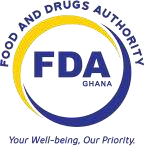 FOOD AND DRUGS AUTHORITY  APPLICATION FORM FOR REREGISTRATION OF ALLOPATHIC DRUG  (to be submitted as two electronic copy (Modules 3-5 in pdf on a CD-Rom) including  Modules 1 and 2 in MS-Word)                             CONFIDENTIAL THE CHIEF EXECUTIVE OFFICER,  FOOD AND DRUGS AUTHORITY   P.O. BOX CT 2783  CANTONMENT-ACCRA GHANA.  Fax:   Telephone:   Mobile:   	WEBSITE: www.fdaghana.gov.gh  	  For Inquiries email: fdaghana.gov.gh  	Document No:  	  	  	  	  	  	FDA/DRI/DER/AP-RAD/2013/0….  	Date of First Adoption:  	  	  	  	  	1st August 2017  	Date of Issue:   	  	             	  	  	1st September 2017  	Version No:   	  	  	  	  	  	00  For FDA use only  For FDA use only  For FDA use only  For FDA use only  For FDA use only  For FDA use only  For FDA use only  Current Registration Number  Current Registration Number  Current Registration Number  Current Registration Number  Date of submission of the dossier   Date of submission of the dossier   Date of submission of the dossier   Date of submission of the dossier   Number of CD(s) received  Number of CD(s) received  Number of CD(s) received  CONCLUSION OF THE ASSESSMENT  RECOMMENDED (no outstanding issues)  QUERY RAISED (Indicate the sections where query is raised)  REJECTED (indicate the module(s) that led to the rejection)  (Please delete which does not apply)  CONCLUSION OF THE ASSESSMENT  RECOMMENDED (no outstanding issues)  QUERY RAISED (Indicate the sections where query is raised)  REJECTED (indicate the module(s) that led to the rejection)  (Please delete which does not apply)  CONCLUSION OF THE ASSESSMENT  RECOMMENDED (no outstanding issues)  QUERY RAISED (Indicate the sections where query is raised)  REJECTED (indicate the module(s) that led to the rejection)  (Please delete which does not apply)  CONCLUSION OF THE ASSESSMENT  RECOMMENDED (no outstanding issues)  QUERY RAISED (Indicate the sections where query is raised)  REJECTED (indicate the module(s) that led to the rejection)  (Please delete which does not apply)  CONCLUSION OF THE ASSESSMENT  RECOMMENDED (no outstanding issues)  QUERY RAISED (Indicate the sections where query is raised)  REJECTED (indicate the module(s) that led to the rejection)  (Please delete which does not apply)  TYPE OF APPLICATION – HUMAN, BIOLOGICAL OR VETERINARY PRODUCT    (Please delete / change which does not apply)  TYPE OF APPLICATION – HUMAN, BIOLOGICAL OR VETERINARY PRODUCT    (Please delete / change which does not apply)  TYPE OF APPLICATION – HUMAN, BIOLOGICAL OR VETERINARY PRODUCT    (Please delete / change which does not apply)  TYPE OF APPLICATION – HUMAN, BIOLOGICAL OR VETERINARY PRODUCT    (Please delete / change which does not apply)  TYPE OF APPLICATION – HUMAN, BIOLOGICAL OR VETERINARY PRODUCT    (Please delete / change which does not apply)  TYPE OF APPLICATION – HUMAN, BIOLOGICAL OR VETERINARY PRODUCT    (Please delete / change which does not apply)  TYPE OF APPLICATION – HUMAN, BIOLOGICAL OR VETERINARY PRODUCT    (Please delete / change which does not apply)  MODULE 1: ADMINISTRATIVE INFORMATION  MODULE 1: ADMINISTRATIVE INFORMATION  MODULE 1: ADMINISTRATIVE INFORMATION  MODULE 1: ADMINISTRATIVE INFORMATION  MODULE 1: ADMINISTRATIVE INFORMATION  MODULE 1: ADMINISTRATIVE INFORMATION  MODULE 1: ADMINISTRATIVE INFORMATION  SECTION 1: PARTICULARS OF THE PRODUCT   SECTION 1: PARTICULARS OF THE PRODUCT   SECTION 1: PARTICULARS OF THE PRODUCT   SECTION 1: PARTICULARS OF THE PRODUCT   SECTION 1: PARTICULARS OF THE PRODUCT   SECTION 1: PARTICULARS OF THE PRODUCT   SECTION 1: PARTICULARS OF THE PRODUCT   1.0 Attach a cover letter   1.0 Attach a cover letter   1.0 Attach a cover letter   1.0 Attach a cover letter   1.0 Attach a cover letter   1.0 Attach a cover letter   1.0 Attach a cover letter   1.1 Table of content  1.1 Table of content  1.1 Table of content  1.1 Table of content  1.1 Table of content  1.1 Table of content  1.1 Table of content  1.2 Application Information   1.2 Application Information   1.2 Application Information   1.2 Application Information   1.2 Application Information   1.2 Application Information   1.2 Application Information   For FDA use only  For FDA use only  For FDA use only  For FDA use only  For FDA use only  For FDA use only  For FDA use only  1.2.1  Trade Name/Proprietary of the product        Trade Name/Proprietary of the product        Trade Name/Proprietary of the product        Trade Name/Proprietary of the product        Trade Name/Proprietary of the product        Trade Name/Proprietary of the product        For FDA use only  For FDA use only  For FDA use only  For FDA use only  For FDA use only  For FDA use only  For FDA use only  1.2.2  Approved/International Non-proprietary Name (INN)/Generic name of the Active PharmaceuticalIngredient (API)        Approved/International Non-proprietary Name (INN)/Generic name of the Active PharmaceuticalIngredient (API)        Approved/International Non-proprietary Name (INN)/Generic name of the Active PharmaceuticalIngredient (API)        Approved/International Non-proprietary Name (INN)/Generic name of the Active PharmaceuticalIngredient (API)        Approved/International Non-proprietary Name (INN)/Generic name of the Active PharmaceuticalIngredient (API)        Approved/International Non-proprietary Name (INN)/Generic name of the Active PharmaceuticalIngredient (API)        For FDA use only  For FDA use only  For FDA use only  For FDA use only  For FDA use only  For FDA use only  For FDA use only  1.2.3   Dosage form and route of administration of the product:       Dosage form and route of administration of the product:       Dosage form and route of administration of the product:       Dosage form and route of administration of the product:       Dosage form and route of administration of the product:       Dosage form and route of administration of the product:       For FDA use only  For FDA use only  For FDA use only  For FDA use only  For FDA use only  For FDA use only  For FDA use only  1.2.4   Strength of API per unit dosage of the product   Strength of API per unit dosage of the product   Strength of API per unit dosage of the product   Strength of API per unit dosage of the product   Strength of API per unit dosage of the product   Strength of API per unit dosage of the product   1.2.4.1  Dosage form of the product:       Dosage form of the product:       Dosage form of the product:       Dosage form of the product:       Dosage form of the product:       Dosage form of the product:       1.2.4.2  Route(s) of administration        Route(s) of administration        Route(s) of administration        Route(s) of administration        Route(s) of administration        Route(s) of administration        For FDA use only  For FDA use only  For FDA use only  For FDA use only  For FDA use only  For FDA use only  For FDA use only  1.2.5  Commercial presentation of the product:        Commercial presentation of the product:        Commercial presentation of the product:        Commercial presentation of the product:        Commercial presentation of the product:        Commercial presentation of the product:        For FDA use only  For FDA use only  For FDA use only  For FDA use only  For FDA use only  For FDA use only  For FDA use only  1.2.6   1.2.6   Nature and content of container  Nature and content of container  Nature and content of container  Nature and content of container  Nature and content of container  1.2.7  1.2.7  Description of the product                                                               (Add as many rows as necessary)  Description of the product                                                               (Add as many rows as necessary)  Description of the product                                                               (Add as many rows as necessary)  Description of the product                                                               (Add as many rows as necessary)  Description of the product                                                               (Add as many rows as necessary)  1.2.8  1.2.8  Country of Origin   Country of Origin   Country of Origin   Country of Origin   Country of Origin   1.2.9  1.2.9  Category of distribution  1.2.9.1   1.2.9.1   POM (Prescription only medicine)                                                  (Please delete which does not apply)  1.2.9.2   1.2.9.2   P (Pharmacist initiated medicine)                                                   (Please delete which does not apply)  1.2.9.3   1.2.9.3   OTC (Over-the-counter medicine)                                                     (Please delete which does not apply)  1.2.10  1.2.10  Pharmacological classification and indication   1.2.10.1  1.2.10.1  Pharmacological classification   1.2.10.2  1.2.10.2  Indication   For FDA use only  For FDA use only  For FDA use only  1.2.11  Shelf life (in months) and storage conditions:         Shelf life (in months) and storage conditions:         1.2.11.1  Shelf life:        Shelf life:        1.2.11.2  Shelf life (after reconstitution or dilution):        Shelf life (after reconstitution or dilution):        1.2.11.3  Storage conditions:        Storage conditions:        1.2.11.4  Storage conditions (after reconstitution or dilution):        Storage conditions (after reconstitution or dilution):        For FDA use only  For FDA use only  For FDA use only  1.2.12 Name and address of Applicant  1.2.12 Name and address of Applicant  1.2.12 Name and address of Applicant  (Company) Name:        Address:       Country:       Telephone:       Telefax:       E-Mail:       (Company) Name:        Address:       Country:       Telephone:       Telefax:       E-Mail:       (Company) Name:        Address:       Country:       Telephone:       Telefax:       E-Mail:       For FDA use only  For FDA use only  For FDA use only  1.2.13   Name(s) and complete address (es) of the manufacturer(s)  Name(s) and complete address (es) of the manufacturer(s)  1.2.13.1  Name(s) and complete address(es) of the manufacturer(s) of the finished pharmaceutical product (FPP), including the final product release if different from the manufacturer.        (Add as many rows as necessary)  Name(s) and complete address(es) of the manufacturer(s) of the finished pharmaceutical product (FPP), including the final product release if different from the manufacturer.        (Add as many rows as necessary)  Name:       	  Company name:       	      Address:       Country:       Telephone:       Telefax:       E-Mail:       If the manufacturer is different to 1.1 above, explain the relationship:        Name:       	  Company name:       	      Address:       Country:       Telephone:       Telefax:       E-Mail:       If the manufacturer is different to 1.1 above, explain the relationship:        Name:       	  Company name:       	      Address:       Country:       Telephone:       Telefax:       E-Mail:       If the manufacturer is different to 1.1 above, explain the relationship:        1.2.13.2  Name(s) and complete address(es) of the manufacturer(s) of the active pharmaceutical ingredient(s) (API)          (Add as many rows as necessary)  Name(s) and complete address(es) of the manufacturer(s) of the active pharmaceutical ingredient(s) (API)          (Add as many rows as necessary)  Name:       	                                    Company name:       	      Address:       Country:       Telephone:       Telefax:       E-Mail:       Name:       	                                    Company name:       	      Address:       Country:       Telephone:       Telefax:       E-Mail:       1.2.14.2  Attach a valid certificate of pharmaceutical product from the country of origin.  Attach a valid certificate of pharmaceutical product from the country of origin.  1.2.14.3  Valid Manufacturing authorisation from the country of origin and Good Manufacturing Practice certificate (GMP) if applicable.  Valid Manufacturing authorisation from the country of origin and Good Manufacturing Practice certificate (GMP) if applicable.  1.2.14.4  Copy of current manufacturing contract agreement between the applicant and manufacturer (if applicable)  Copy of current manufacturing contract agreement between the applicant and manufacturer (if applicable)  For FDA use only  For FDA use only  1.2.16   Name and complete address of the Authorised Local Representative of the applicant (local agent)   Name:       	   Company name:       	      Address:       Country:       Telephone:       Telefax:       E-Mail:        Name:       	   Company name:       	      Address:       Country:       Telephone:       Telefax:       E-Mail:       For FDA use only  For FDA use only  1.3  Prescribing information (in word version and pdf)  1.3.1   Summary of Product Characteristics   1.3.2  Patient Information leaflet  Patient Information leaflet  Patient Information leaflet  Patient Information leaflet  Patient Information leaflet  Patient Information leaflet  Patient Information leaflet  Patient Information leaflet  Patient Information leaflet  1.3.3  Labelling (Outer and inner labels)  Labelling (Outer and inner labels)  Labelling (Outer and inner labels)  Labelling (Outer and inner labels)  Labelling (Outer and inner labels)  Labelling (Outer and inner labels)  Labelling (Outer and inner labels)  Labelling (Outer and inner labels)  Labelling (Outer and inner labels)  1.3.4  Samples of the product as per FDA sample schedule  Samples of the product as per FDA sample schedule  Samples of the product as per FDA sample schedule  Samples of the product as per FDA sample schedule  Samples of the product as per FDA sample schedule  Samples of the product as per FDA sample schedule  Samples of the product as per FDA sample schedule  Samples of the product as per FDA sample schedule  Samples of the product as per FDA sample schedule  1.4  Regional summaries   Regional summaries   Regional summaries   Regional summaries   Regional summaries   Regional summaries   Regional summaries   Regional summaries   Regional summaries   1.4.2  Quality information Summary (QIS)  Quality information Summary (QIS)  Quality information Summary (QIS)  Quality information Summary (QIS)  Quality information Summary (QIS)  Quality information Summary (QIS)  Quality information Summary (QIS)  Quality information Summary (QIS)  Quality information Summary (QIS)  For FDA use only  For FDA use only  For FDA use only  For FDA use only  For FDA use only  For FDA use only  For FDA use only  For FDA use only  For FDA use only  For FDA use only  1.5  Electronic review document  Electronic review document  Electronic review document  Electronic review document  Electronic review document  Electronic review document  Electronic review document  Electronic review document  Electronic review document  1.5.1  Quality information Summary (QIS) – MS Word version   Quality information Summary (QIS) – MS Word version   Quality information Summary (QIS) – MS Word version   Quality information Summary (QIS) – MS Word version   Quality information Summary (QIS) – MS Word version   Quality information Summary (QIS) – MS Word version   Quality information Summary (QIS) – MS Word version   Quality information Summary (QIS) – MS Word version   Quality information Summary (QIS) – MS Word version   For FDA use only  For FDA use only  For FDA use only  For FDA use only  For FDA use only  For FDA use only  For FDA use only  For FDA use only  For FDA use only  For FDA use only  1.5 Batch formula of the current highest commercial batch size.   (Add as many rows as necessary)  1.5 Batch formula of the current highest commercial batch size.   (Add as many rows as necessary)  1.5 Batch formula of the current highest commercial batch size.   (Add as many rows as necessary)  1.5 Batch formula of the current highest commercial batch size.   (Add as many rows as necessary)  1.5 Batch formula of the current highest commercial batch size.   (Add as many rows as necessary)  1.5 Batch formula of the current highest commercial batch size.   (Add as many rows as necessary)  1.5 Batch formula of the current highest commercial batch size.   (Add as many rows as necessary)  1.5 Batch formula of the current highest commercial batch size.   (Add as many rows as necessary)  1.5 Batch formula of the current highest commercial batch size.   (Add as many rows as necessary)  1.5 Batch formula of the current highest commercial batch size.   (Add as many rows as necessary)  Composition of clinical, primary stability and validation/production FPP batches (kg)  Composition of clinical, primary stability and validation/production FPP batches (kg)  Composition of clinical, primary stability and validation/production FPP batches (kg)  Composition of clinical, primary stability and validation/production FPP batches (kg)  Composition of clinical, primary stability and validation/production FPP batches (kg)  Composition of clinical, primary stability and validation/production FPP batches (kg)  Composition of clinical, primary stability and validation/production FPP batches (kg)  Composition of clinical, primary stability and validation/production FPP batches (kg)  Composition of clinical, primary stability and validation/production FPP batches (kg)  Composition of clinical, primary stability and validation/production FPP batches (kg)  Ingredients  Ingredients  Administration Unit  Administration Unit  Bioequivalence ˂batch number˃  Bioequivalence ˂batch number˃  Primary stability ˂batch number˃  Primary stability ˂batch number˃   Production  ˂batch number˃   Production  ˂batch number˃  Ingredients  Ingredients  Mg  %*  Kg  %*  Kg  %*  kg  %*  Core tablet / capsule contents / injections / suspensions, etc. (Please delete / change which does not apply)  Core tablet / capsule contents / injections / suspensions, etc. (Please delete / change which does not apply)  Core tablet / capsule contents / injections / suspensions, etc. (Please delete / change which does not apply)  Core tablet / capsule contents / injections / suspensions, etc. (Please delete / change which does not apply)  Core tablet / capsule contents / injections / suspensions, etc. (Please delete / change which does not apply)  Core tablet / capsule contents / injections / suspensions, etc. (Please delete / change which does not apply)  Core tablet / capsule contents / injections / suspensions, etc. (Please delete / change which does not apply)  Core tablet / capsule contents / injections / suspensions, etc. (Please delete / change which does not apply)  Core tablet / capsule contents / injections / suspensions, etc. (Please delete / change which does not apply)  Core tablet / capsule contents / injections / suspensions, etc. (Please delete / change which does not apply)  API 1  API 1  API 2  API 2  API 3  API 3  Please add / delete as many rows as necessary  Please add / delete as many rows as necessary  Excipient 1  Excipient 1  Excipient 2  Excipient 2  Excipient 3  Excipient 3  Please add / delete as many rows as necessary  Please add / delete as many rows as necessary  Subtotal 1  Subtotal 1  Purified water/other solvent(s)  Purified water/other solvent(s)  Film coat / capsule shell / printing ink (Please delete / change which does not apply)  Film coat / capsule shell / printing ink (Please delete / change which does not apply)  Film coat / capsule shell / printing ink (Please delete / change which does not apply)  Film coat / capsule shell / printing ink (Please delete / change which does not apply)  Film coat / capsule shell / printing ink (Please delete / change which does not apply)  Film coat / capsule shell / printing ink (Please delete / change which does not apply)  Film coat / capsule shell / printing ink (Please delete / change which does not apply)  Film coat / capsule shell / printing ink (Please delete / change which does not apply)  Film coat / capsule shell / printing ink (Please delete / change which does not apply)  Film coat / capsule shell / printing ink (Please delete / change which does not apply)  Proprietary film-coating mixture**  Proprietary film-coating mixture**  Please add / delete as many rows as necessary  Please add / delete as many rows as necessary  Subtotal 2  Subtotal 2  Grand total   Grand total   Purified water/other solvent(s)  Purified water/other solvent(s)  * Each ingredient is expressed as a percentage of the grand total.  ** All components (……………..) of the proprietary mixture are described in the compendia  * Each ingredient is expressed as a percentage of the grand total.  ** All components (……………..) of the proprietary mixture are described in the compendia  * Each ingredient is expressed as a percentage of the grand total.  ** All components (……………..) of the proprietary mixture are described in the compendia  * Each ingredient is expressed as a percentage of the grand total.  ** All components (……………..) of the proprietary mixture are described in the compendia  * Each ingredient is expressed as a percentage of the grand total.  ** All components (……………..) of the proprietary mixture are described in the compendia  * Each ingredient is expressed as a percentage of the grand total.  ** All components (……………..) of the proprietary mixture are described in the compendia  * Each ingredient is expressed as a percentage of the grand total.  ** All components (……………..) of the proprietary mixture are described in the compendia  * Each ingredient is expressed as a percentage of the grand total.  ** All components (……………..) of the proprietary mixture are described in the compendia  * Each ingredient is expressed as a percentage of the grand total.  ** All components (……………..) of the proprietary mixture are described in the compendia  * Each ingredient is expressed as a percentage of the grand total.  ** All components (……………..) of the proprietary mixture are described in the compendia  For FDA use only                                                                                               OVERALL QUERIES AND RECOMMENDATIONS FOR THIS MODULE  For FDA use only                                                                                               OVERALL QUERIES AND RECOMMENDATIONS FOR THIS MODULE  For FDA use only                                                                                               OVERALL QUERIES AND RECOMMENDATIONS FOR THIS MODULE  For FDA use only                                                                                               OVERALL QUERIES AND RECOMMENDATIONS FOR THIS MODULE  For FDA use only                                                                                               OVERALL QUERIES AND RECOMMENDATIONS FOR THIS MODULE  For FDA use only                                                                                               OVERALL QUERIES AND RECOMMENDATIONS FOR THIS MODULE  For FDA use only                                                                                               OVERALL QUERIES AND RECOMMENDATIONS FOR THIS MODULE  For FDA use only                                                                                               OVERALL QUERIES AND RECOMMENDATIONS FOR THIS MODULE  For FDA use only                                                                                               OVERALL QUERIES AND RECOMMENDATIONS FOR THIS MODULE  For FDA use only                                                                                               OVERALL QUERIES AND RECOMMENDATIONS FOR THIS MODULE  MODULE 3: CHEMICAL-PHARMACEUTICAL DOCUMENTATION  MODULE 3: CHEMICAL-PHARMACEUTICAL DOCUMENTATION  MODULE 3: CHEMICAL-PHARMACEUTICAL DOCUMENTATION  MODULE 3: CHEMICAL-PHARMACEUTICAL DOCUMENTATION  MODULE 3: CHEMICAL-PHARMACEUTICAL DOCUMENTATION  MODULE 3: CHEMICAL-PHARMACEUTICAL DOCUMENTATION  MODULE 3: CHEMICAL-PHARMACEUTICAL DOCUMENTATION  MODULE 3: CHEMICAL-PHARMACEUTICAL DOCUMENTATION  MODULE 3: CHEMICAL-PHARMACEUTICAL DOCUMENTATION  MODULE 3: CHEMICAL-PHARMACEUTICAL DOCUMENTATION  3.1  TABLE OF CONTENTS OF MODULE 3  TABLE OF CONTENTS OF MODULE 3  TABLE OF CONTENTS OF MODULE 3  TABLE OF CONTENTS OF MODULE 3  TABLE OF CONTENTS OF MODULE 3  TABLE OF CONTENTS OF MODULE 3  TABLE OF CONTENTS OF MODULE 3  TABLE OF CONTENTS OF MODULE 3  TABLE OF CONTENTS OF MODULE 3  3.2  BODY OF DATA  BODY OF DATA  BODY OF DATA  BODY OF DATA  BODY OF DATA  BODY OF DATA  BODY OF DATA  BODY OF DATA  BODY OF DATA  3.2. P  PARTICULARS OF FINISHED PHARMACEUTICAL PRODUCT(S) [FPP(S)]  PARTICULARS OF FINISHED PHARMACEUTICAL PRODUCT(S) [FPP(S)]  PARTICULARS OF FINISHED PHARMACEUTICAL PRODUCT(S) [FPP(S)]  PARTICULARS OF FINISHED PHARMACEUTICAL PRODUCT(S) [FPP(S)]  PARTICULARS OF FINISHED PHARMACEUTICAL PRODUCT(S) [FPP(S)]  PARTICULARS OF FINISHED PHARMACEUTICAL PRODUCT(S) [FPP(S)]  PARTICULARS OF FINISHED PHARMACEUTICAL PRODUCT(S) [FPP(S)]  PARTICULARS OF FINISHED PHARMACEUTICAL PRODUCT(S) [FPP(S)]  PARTICULARS OF FINISHED PHARMACEUTICAL PRODUCT(S) [FPP(S)]  3.2.P.1  Description and Composition of the FPP  Description and Composition of the FPP  Description and Composition of the FPP  Description and Composition of the FPP  Description and Composition of the FPP  Description and Composition of the FPP  Description and Composition of the FPP  Description and Composition of the FPP  Description and Composition of the FPP  3.2.P.1(a) Description  Description  Description  Description  Description  Description  Description  Description  Description  3.2.P.1(b) Composition of the FPP(S)- Current highest batch size  Composition of the FPP(S)- Current highest batch size  Composition of the FPP(S)- Current highest batch size  Composition of the FPP(S)- Current highest batch size  Composition of the FPP(S)- Current highest batch size  Composition of the FPP(S)- Current highest batch size  Composition of the FPP(S)- Current highest batch size  Composition of the FPP(S)- Current highest batch size  Composition of the FPP(S)- Current highest batch size  3.2.P.3  Manufacture of the FPP(S)  Manufacture of the FPP(S)  Manufacture of the FPP(S)  Manufacture of the FPP(S)  Manufacture of the FPP(S)  Manufacture of the FPP(S)  Manufacture of the FPP(S)  Manufacture of the FPP(S)  Manufacture of the FPP(S)  3.2.P.3.3  Current Manufacturing Process description – narrative and flow diagram  Current Manufacturing Process description – narrative and flow diagram  Current Manufacturing Process description – narrative and flow diagram  Current Manufacturing Process description – narrative and flow diagram  Current Manufacturing Process description – narrative and flow diagram  Current Manufacturing Process description – narrative and flow diagram  Current Manufacturing Process description – narrative and flow diagram  Current Manufacturing Process description – narrative and flow diagram  Current Manufacturing Process description – narrative and flow diagram  3.2.P.3.4  Summary of in-process controls  Summary of in-process controls  Summary of in-process controls  Summary of in-process controls  Summary of in-process controls  Summary of in-process controls  Summary of in-process controls  Summary of in-process controls  Summary of in-process controls  3.2.P.5  Control of the FPP(S)  Control of the FPP(S)  Control of the FPP(S)  Control of the FPP(S)  Control of the FPP(S)  Control of the FPP(S)  Control of the FPP(S)  Control of the FPP(S)  Control of the FPP(S)  3.2.P.5.1  Signed copy of the current version of the FPP Specification (Release and Shelf-life)  Signed copy of the current version of the FPP Specification (Release and Shelf-life)  Signed copy of the current version of the FPP Specification (Release and Shelf-life)  Signed copy of the current version of the FPP Specification (Release and Shelf-life)  Signed copy of the current version of the FPP Specification (Release and Shelf-life)  Signed copy of the current version of the FPP Specification (Release and Shelf-life)  Signed copy of the current version of the FPP Specification (Release and Shelf-life)  Signed copy of the current version of the FPP Specification (Release and Shelf-life)  Signed copy of the current version of the FPP Specification (Release and Shelf-life)  3.2.P.5.2  Signed Copy of the current version of method of analysis of the FPP  Signed Copy of the current version of method of analysis of the FPP  Signed Copy of the current version of method of analysis of the FPP  Signed Copy of the current version of method of analysis of the FPP  Signed Copy of the current version of method of analysis of the FPP  Signed Copy of the current version of method of analysis of the FPP  Signed Copy of the current version of method of analysis of the FPP  Signed Copy of the current version of method of analysis of the FPP  Signed Copy of the current version of method of analysis of the FPP  3.2.P.8  Stability of the FPP(S)  Stability of the FPP(S)  Stability of the FPP(S)  Stability of the FPP(S)  Stability of the FPP(S)  Stability of the FPP(S)  Stability of the FPP(S)  Stability of the FPP(S)  Stability of the FPP(S)  3.2.P.8.2  Stability Protocol   Stability Protocol   Stability Protocol   Stability Protocol   Stability Protocol   Stability Protocol   Stability Protocol   Stability Protocol   Stability Protocol   3.2.P.8.3  Stability data   Stability data   Stability data   Stability data   Stability data   Stability data   Stability data   Stability data   Stability data   DECLARATION BY AN APPLICANT  DECLARATION BY AN APPLICANT  DECLARATION BY AN APPLICANT  DECLARATION BY AN APPLICANT  DECLARATION BY AN APPLICANT  DECLARATION BY AN APPLICANT  DECLARATION BY AN APPLICANT  DECLARATION BY AN APPLICANT  DECLARATION BY AN APPLICANT  DECLARATION BY AN APPLICANT  I, the undersigned certify that all the information in this application form and accompanying documentation is correct, complete and true to the best of my knowledge.  I further confirm that the information referred to in my application dossier is available for verification during current GMP inspection.  The product shall not be imported, distributed for sale or advertised in Ghana until the product has been duly registered by the FDA.   I also agree that the applicant will implement a Pharmacovigilance plan for this product in accordance with FDA requirements  I also agree that I am obliged to follow the requirements of the FDA Act, which are related to pharmaceutical products.  I also consent to the processing of information provided by the FDA.   Name: …………………………………………………………………..……………………….  Position in the company:…………………………………………………………………… Signature: …………………………………………………………………………….………… Date:………………………………………..    Official stamp:……………………………..  I, the undersigned certify that all the information in this application form and accompanying documentation is correct, complete and true to the best of my knowledge.  I further confirm that the information referred to in my application dossier is available for verification during current GMP inspection.  The product shall not be imported, distributed for sale or advertised in Ghana until the product has been duly registered by the FDA.   I also agree that the applicant will implement a Pharmacovigilance plan for this product in accordance with FDA requirements  I also agree that I am obliged to follow the requirements of the FDA Act, which are related to pharmaceutical products.  I also consent to the processing of information provided by the FDA.   Name: …………………………………………………………………..……………………….  Position in the company:…………………………………………………………………… Signature: …………………………………………………………………………….………… Date:………………………………………..    Official stamp:……………………………..  I, the undersigned certify that all the information in this application form and accompanying documentation is correct, complete and true to the best of my knowledge.  I further confirm that the information referred to in my application dossier is available for verification during current GMP inspection.  The product shall not be imported, distributed for sale or advertised in Ghana until the product has been duly registered by the FDA.   I also agree that the applicant will implement a Pharmacovigilance plan for this product in accordance with FDA requirements  I also agree that I am obliged to follow the requirements of the FDA Act, which are related to pharmaceutical products.  I also consent to the processing of information provided by the FDA.   Name: …………………………………………………………………..……………………….  Position in the company:…………………………………………………………………… Signature: …………………………………………………………………………….………… Date:………………………………………..    Official stamp:……………………………..  I, the undersigned certify that all the information in this application form and accompanying documentation is correct, complete and true to the best of my knowledge.  I further confirm that the information referred to in my application dossier is available for verification during current GMP inspection.  The product shall not be imported, distributed for sale or advertised in Ghana until the product has been duly registered by the FDA.   I also agree that the applicant will implement a Pharmacovigilance plan for this product in accordance with FDA requirements  I also agree that I am obliged to follow the requirements of the FDA Act, which are related to pharmaceutical products.  I also consent to the processing of information provided by the FDA.   Name: …………………………………………………………………..……………………….  Position in the company:…………………………………………………………………… Signature: …………………………………………………………………………….………… Date:………………………………………..    Official stamp:……………………………..  I, the undersigned certify that all the information in this application form and accompanying documentation is correct, complete and true to the best of my knowledge.  I further confirm that the information referred to in my application dossier is available for verification during current GMP inspection.  The product shall not be imported, distributed for sale or advertised in Ghana until the product has been duly registered by the FDA.   I also agree that the applicant will implement a Pharmacovigilance plan for this product in accordance with FDA requirements  I also agree that I am obliged to follow the requirements of the FDA Act, which are related to pharmaceutical products.  I also consent to the processing of information provided by the FDA.   Name: …………………………………………………………………..……………………….  Position in the company:…………………………………………………………………… Signature: …………………………………………………………………………….………… Date:………………………………………..    Official stamp:……………………………..  I, the undersigned certify that all the information in this application form and accompanying documentation is correct, complete and true to the best of my knowledge.  I further confirm that the information referred to in my application dossier is available for verification during current GMP inspection.  The product shall not be imported, distributed for sale or advertised in Ghana until the product has been duly registered by the FDA.   I also agree that the applicant will implement a Pharmacovigilance plan for this product in accordance with FDA requirements  I also agree that I am obliged to follow the requirements of the FDA Act, which are related to pharmaceutical products.  I also consent to the processing of information provided by the FDA.   Name: …………………………………………………………………..……………………….  Position in the company:…………………………………………………………………… Signature: …………………………………………………………………………….………… Date:………………………………………..    Official stamp:……………………………..  I, the undersigned certify that all the information in this application form and accompanying documentation is correct, complete and true to the best of my knowledge.  I further confirm that the information referred to in my application dossier is available for verification during current GMP inspection.  The product shall not be imported, distributed for sale or advertised in Ghana until the product has been duly registered by the FDA.   I also agree that the applicant will implement a Pharmacovigilance plan for this product in accordance with FDA requirements  I also agree that I am obliged to follow the requirements of the FDA Act, which are related to pharmaceutical products.  I also consent to the processing of information provided by the FDA.   Name: …………………………………………………………………..……………………….  Position in the company:…………………………………………………………………… Signature: …………………………………………………………………………….………… Date:………………………………………..    Official stamp:……………………………..  I, the undersigned certify that all the information in this application form and accompanying documentation is correct, complete and true to the best of my knowledge.  I further confirm that the information referred to in my application dossier is available for verification during current GMP inspection.  The product shall not be imported, distributed for sale or advertised in Ghana until the product has been duly registered by the FDA.   I also agree that the applicant will implement a Pharmacovigilance plan for this product in accordance with FDA requirements  I also agree that I am obliged to follow the requirements of the FDA Act, which are related to pharmaceutical products.  I also consent to the processing of information provided by the FDA.   Name: …………………………………………………………………..……………………….  Position in the company:…………………………………………………………………… Signature: …………………………………………………………………………….………… Date:………………………………………..    Official stamp:……………………………..  I, the undersigned certify that all the information in this application form and accompanying documentation is correct, complete and true to the best of my knowledge.  I further confirm that the information referred to in my application dossier is available for verification during current GMP inspection.  The product shall not be imported, distributed for sale or advertised in Ghana until the product has been duly registered by the FDA.   I also agree that the applicant will implement a Pharmacovigilance plan for this product in accordance with FDA requirements  I also agree that I am obliged to follow the requirements of the FDA Act, which are related to pharmaceutical products.  I also consent to the processing of information provided by the FDA.   Name: …………………………………………………………………..……………………….  Position in the company:…………………………………………………………………… Signature: …………………………………………………………………………….………… Date:………………………………………..    Official stamp:……………………………..  